Познавательный час «Уральские сказы мастера»,145 лет со дня рождения П.П.Бажова27 января 2024 года исполнится 145 лет со дня рождения Павла Петровича Бажова, знаменитого уральского писателя. Сказы Павла Бажова не только знакомят с прошлым людей, живших на Урале, но также учат дружбе, честности, доброте, учат отличать добро от зла.Писатель родился на Урале, любил и знал свой край, собрал множество преданий, легенд и поведал нам о них в своих сказках.25 января 2024 г. в школьной библиотеке для детей разновозрастной группы детского сада, прошел познавательный час «Уральские сказы мастера». Библиотекарь Алевтина Анатольевна познакомила детей с биографией писателя, показала книги, какие есть в библиотеке этого автора. Завершилось знакомство с творчеством писателя-юбиляра просмотром мультфильма «Огневушка – поскакушка». 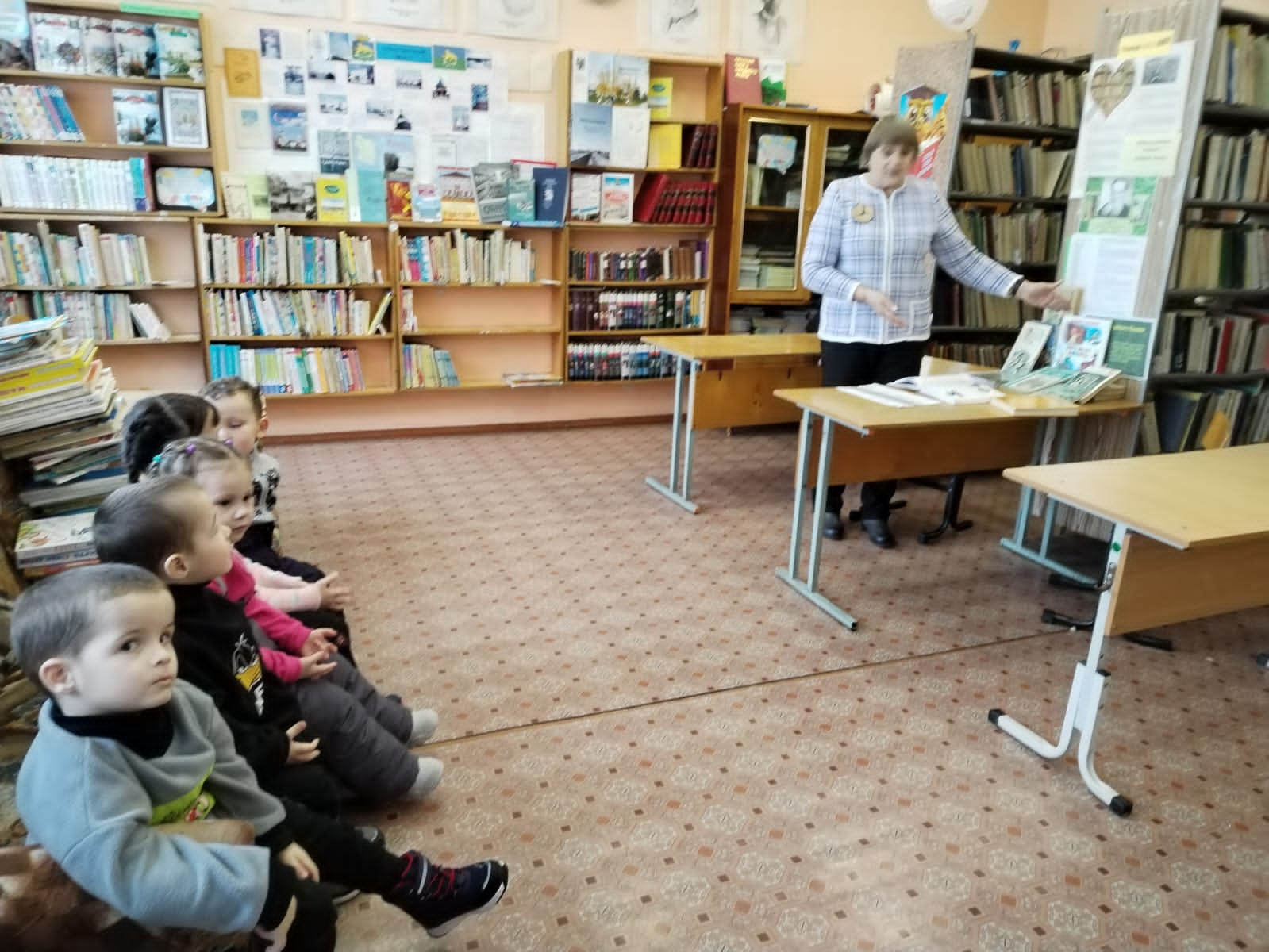 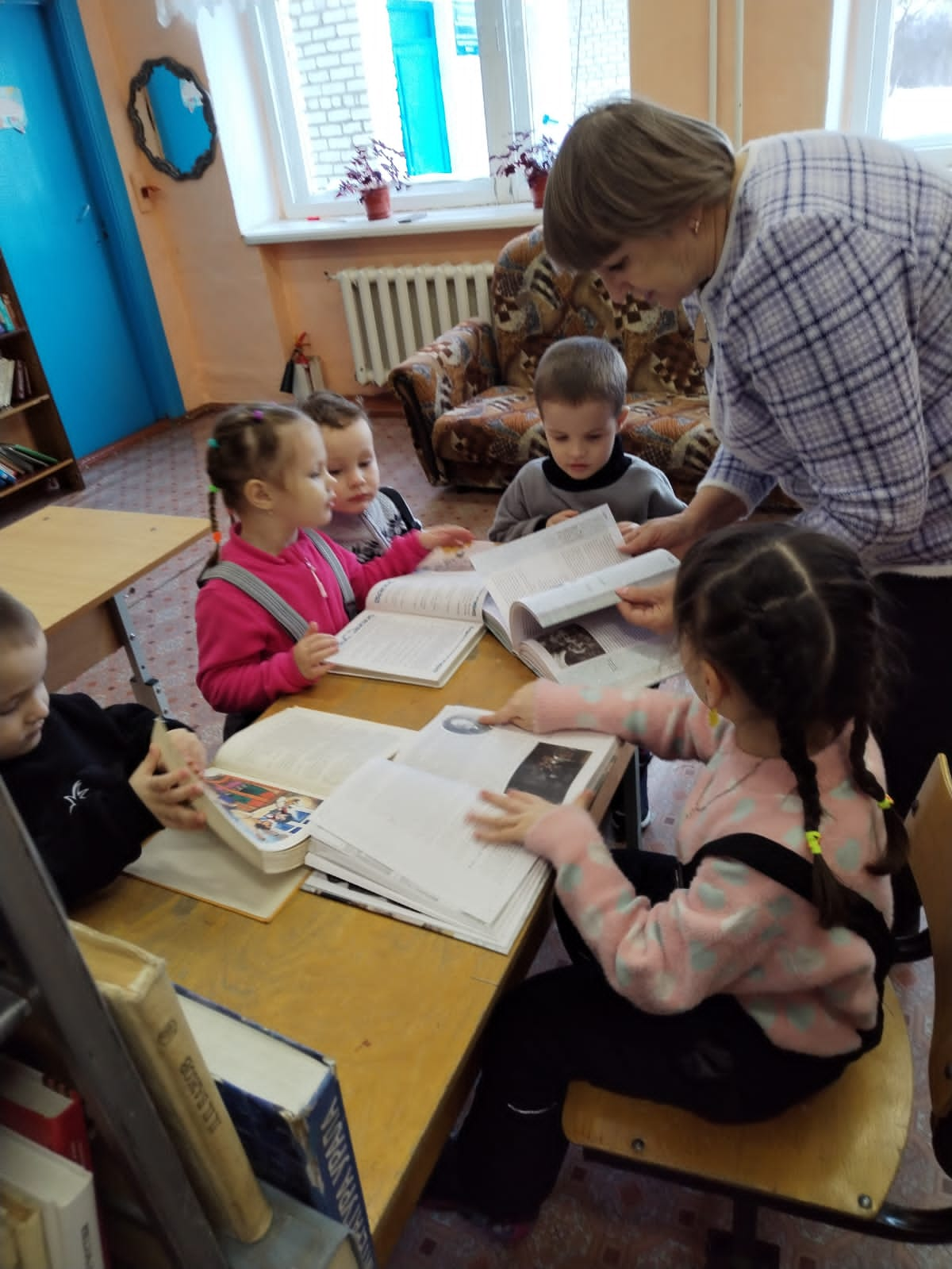 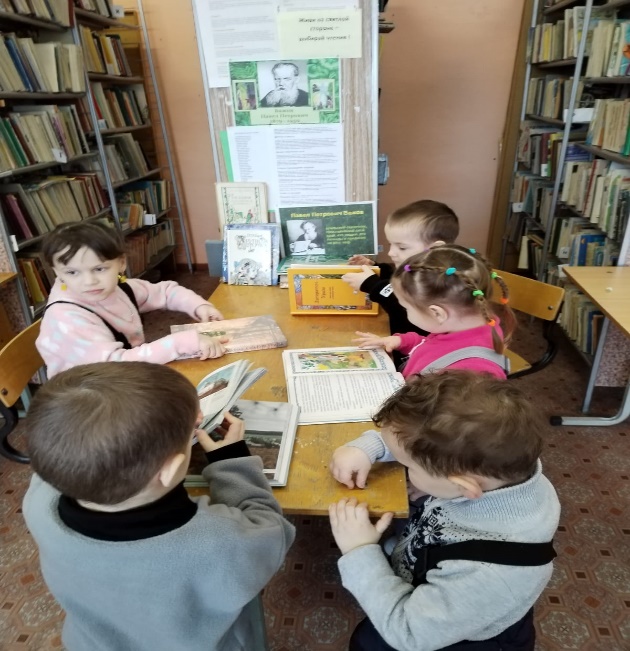 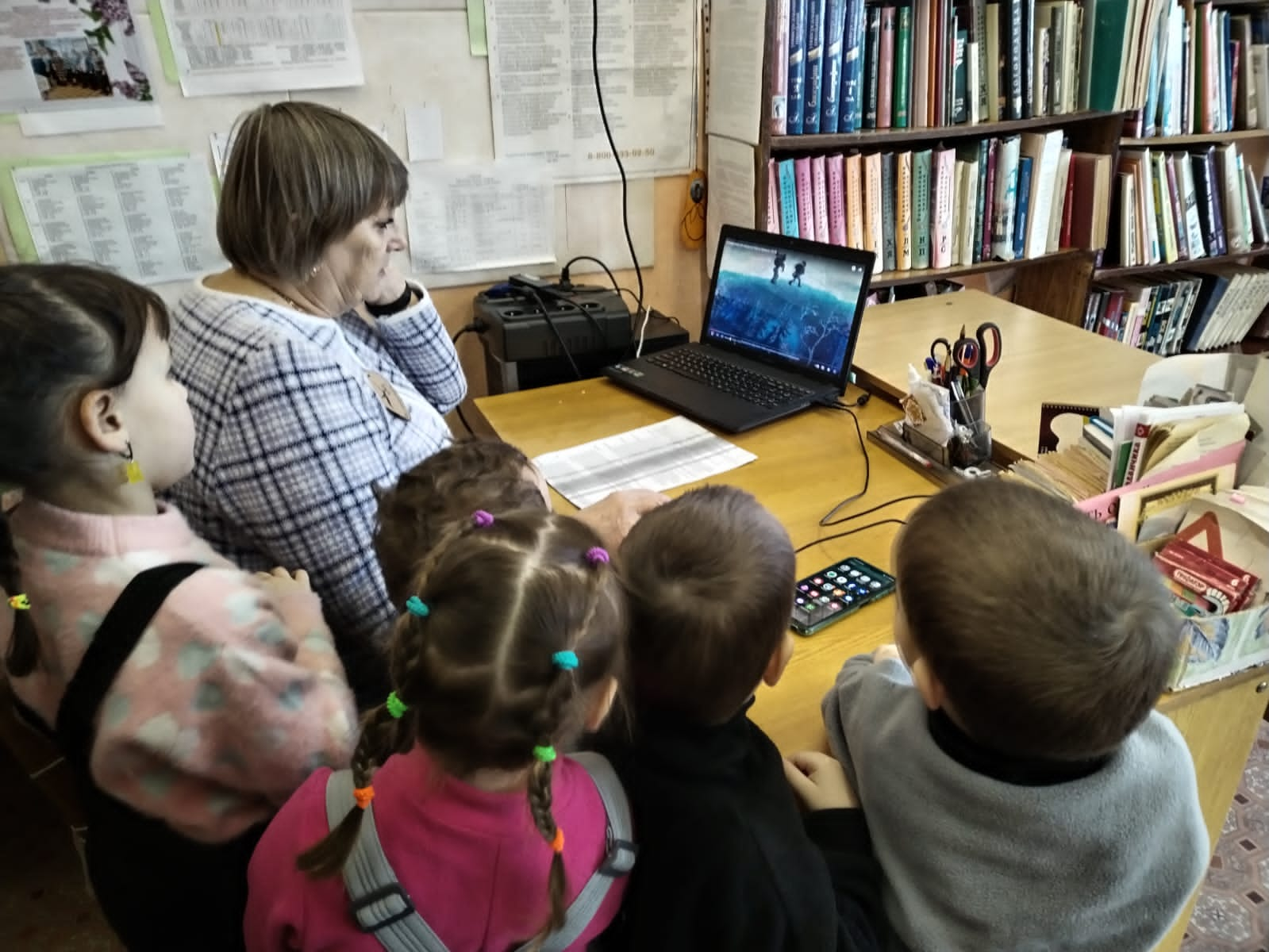 